CIT In-Service King County – Fire / EMS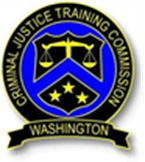 #8068-2DatesNovember 30, 2020LocationSeattle Fire Headquarters Joint Training Facility 9401 Myers Way S Seattle, WA 98108Class HoursMonday  |0900-1730PrerequisiteStudents are to bring a list of their mental health resources they use or are available at their agency.Travel – Meals - LodgingLodging is not provided for this training and is the responsibility of the student and/or their agency.ReimbursementBackfill / Overtime reimbursement is available for this class. Visit the course page for more information.CIT Fire/EMS HomepageReimbursement InstructionsAttire & ID BadgesBusiness Casual attire.Visible agency ID badges are requested to be worn while on campus.Note-TakingNote-taking items such as notebook paper, pens, and pencils, will not be made available at the training site, and are the responsibility of each attendee.TelephoneEMERGENCY ONLY: 206-835-7300Messages of non-urgent nature will not be taken.Cancellation DeadlineNovember 23, 2020Notify our office via email cit@cjtc.wa.govResponsibility for Injuries: Instructors will at all times maintain a high degree of care for the safety of all persons attending the school. The Washington State Criminal Justice Training Commission, nor any of the cooperating agencies can or will assume financial responsibility for injuries or illness suffered as a result of any training received, nor can or will be responsible for any loss to students as a result of damage to their property through fire, theft or other causes.  Each attendee must understand that this training is at the attendee's own risk.